……….000000000000…………..000000000000000000000000000000 City Council Meeting  		               						City Hall Hours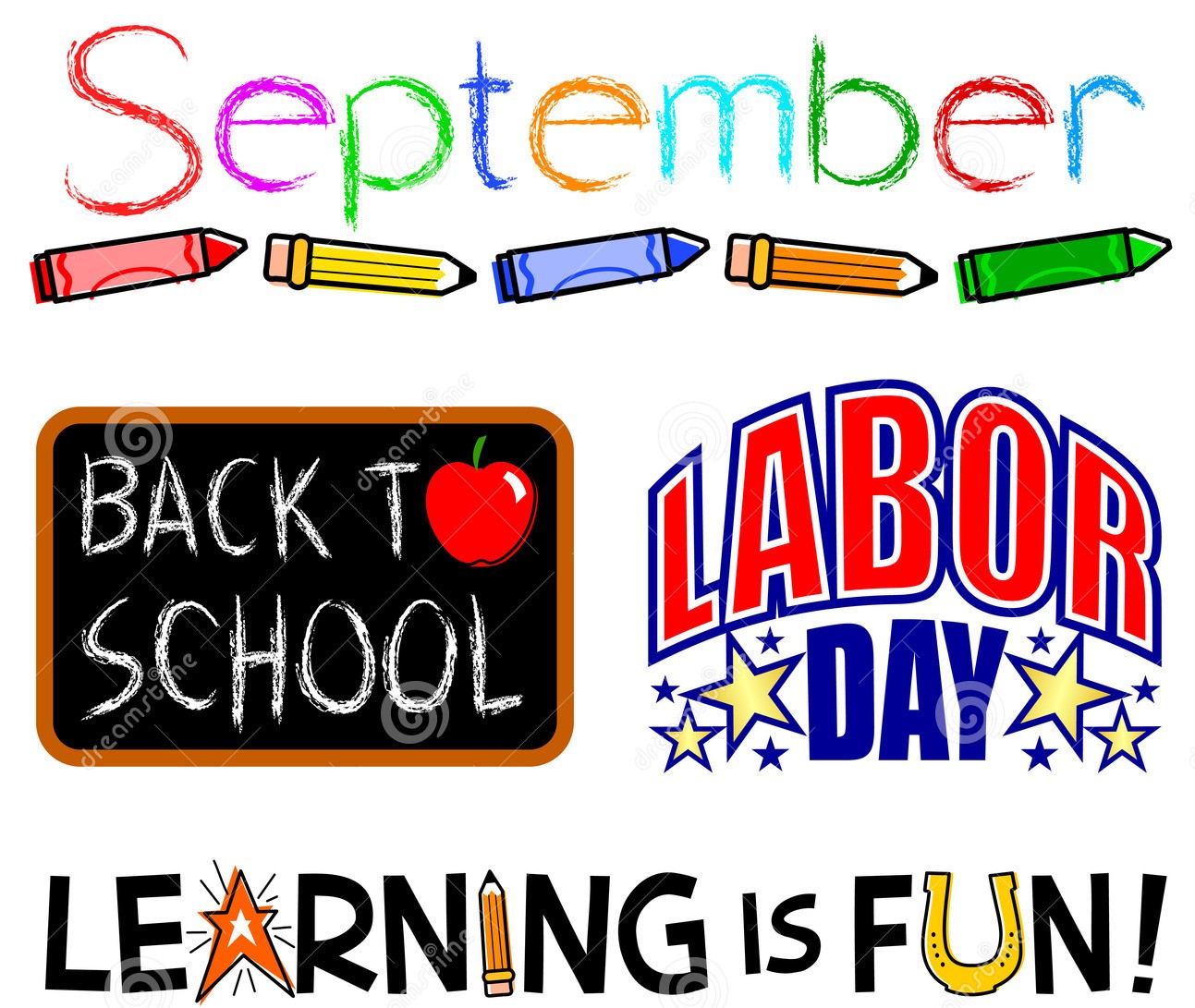 7:00 pm September 19, 2019       			  		 	Mon. – Thurs. 10 am – 2 pm                    			                                     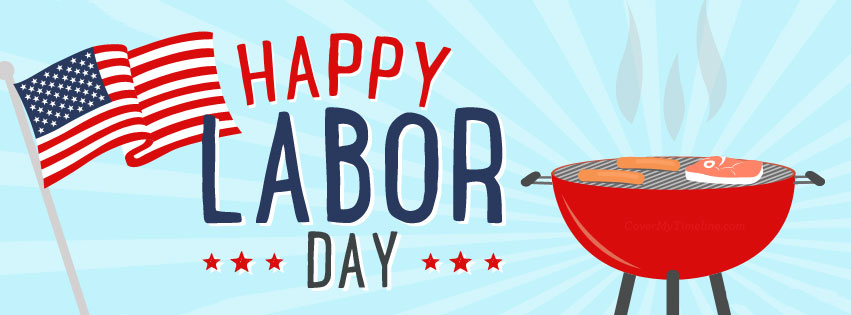 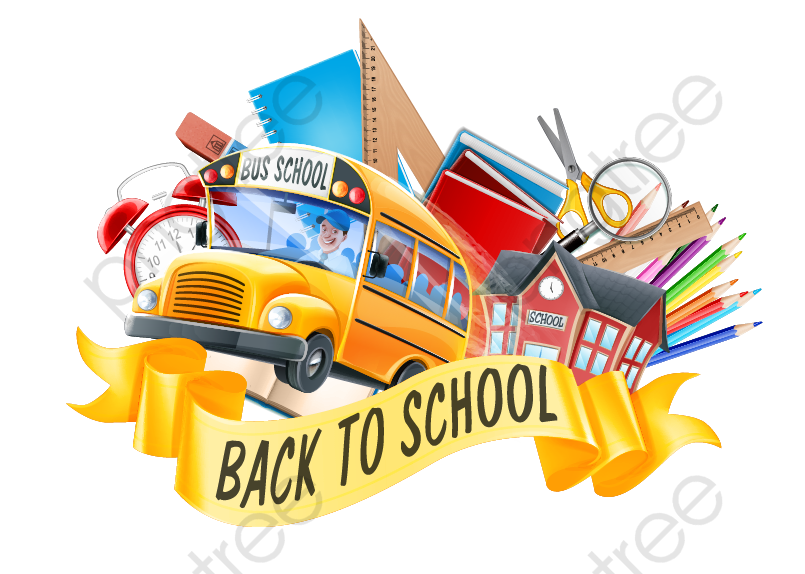 CITY UPDATEAs you will note on the Water Utility Bill enclosed, Water Restriction rates are in effect. For most accounts this will not be any different than the normal rate. It primarily affects people using over 10,000 gallons a month. It is very expensive to purchase and truck water from Lebanon (currently over $8,000). Please try to conserve.Sodaville History:From the Lebanon Express, June 1, 1894: "FIRE AT SODAVILLE CAUGHT IN DEFECTIVE FLU IN HOTEL 
Almost entire business block of town burned"        "Last night, there was a $15,000 fire in the beautiful little village and great summer resort. It started at 11:15 P.M. in the kitchen flu of the Valley View Hotel located on the northwest comer of block 5, Summers Addition. It 
was owned and operated by W.R. Hardman. Nothing was saved of the contents. It had been built in 1891 at a cost of $7,000. It was insured for $2,500 and the contents for $650." Also burned were the adjacent three-room store building (owned by J.L. Hill and known as Hill's Hall), Dr. Prill's office, and the store and Post Office operated by R.W. Fisher. One room contained the old plant of the "Sodaville Review", which was saved. Contents of the Post Office were saved and part of the $6,000 stock of the store. Dr. Prill lost about $150. The old Fountain Hotel, owned and operated by J.P. Cheshire, located on the southwest comer of block 5, also burned. The Fountain Hotel was built in 1871 and named the Carmichael Hotel. It was later named the Fountain Hotel. It was not covered by insurance, nor was the adjoining residence of Cheshire and a small store building. Cheshire rebuilt the hotel and named it the Fairview Hotel. This hotel burned in 1907. An "old timer's" story tells how Mr. Hardman, proprietor of the Valley View Hotel, had retired and was asleep when the alarm sounded. He comprehended only that there was a "fire", so he dressed deliberately and completely, even to his hat, went down the stairs and mildly asked, "Where's the fire?" When he learned that it was his hotel that was burning, he collapsed. Ed Simms told how, as a member of the bucket brigade, he climbed stairs with the first bucket of water and opened the door of the room where the fire started and the heat was so intense that he threw the water in, bucket and all, and got out of there. It was a severe blow to the town of Sodaville. BUT THE SPRING WAS STILL THERE. Both the town and the band rallied. J.P. Cheshire built another hotel on the site of the Carmichael Hotel. The band rented a small house to practice in and turned to the college for a place to give entertainments. Later, the band incorporated and built a hall of their own, renting out store space on the ground floor. Judy Smith, City AdministratorMAYOR’S MESSAGESeptember is already feeling like fall.  I wish that we had more summer. I do enjoy the warmth of a bright sunny day.The water restrictions are still in play.  Remember, it is still a $500 no tolerance fine, each time there is outside use. Garden watering can still be done. Don’t bother watering the weeds; you just have to mow them anyway. Wash your cars in town; it’s much cheaper than $500.Soda Springs Park is not finished.  We are happy you are enjoying the playground though.*We still moving/spreading dirt, which, of course, entails picking rocks.*Putting up the border around the pea gravel, adding more pea gravel.*Landscaping.*Making Horseshoe pits.*Completing the fence along the road*Painting the poles for the Sport Court fence.        So Plenty To Do.  I am available to be there to help out in the evenings if you are, just call/text 541-401-8732 and we do have Work parties every Saturday in September starting at 8:30 am.We could also use fill dirt. Please have the owner of the dirt contact Stan, as we are running out of time, trying to track people down who may or may not want to share is a waste of time.As I have explained before and will again, If Sodaville does not finish the Soda Springs Park Project by the October deadline, Sodaville will Receive a Bill for $180,000, rather than the Grant.  Yes, I am very concerned. You should be also.Take care and see you around!Suzie      mayorhibbert@gmail.comPublic Works NewsletterAs you all should know the City of Sodaville is currently on water restriction. That being said, water consumption has gone up. Currently the City's water customers are using approximately 18,000 gallons of water a day. Pre restriction usage was approximately 16,500 gallons a day. Please limit your water use to what is necessary only! Currently the City's reservoir is at 19 feet and dropping about two feet per day. The City is hauling water in from Lebanon but the trucking company bringing it in has had trouble keeping up with the demand (they have other customers too). To make up for the shortfall the City has now hired another trucking company to haul water to the reservoir. To those who received a notice of a leak last month, thank you for fixing your leak in a timely manner.The City's new Park is still under construction but the play area has been opened to those who wish to use it. Please use caution when using the new facility and promptly report any safety issues or concerns to the City during construction. The Parks new restroom facility is also open and is unlocked every morning and closed at dark. Please help us keep it clean! The Sport Court has not been affected by the construction and is open for use.I would like to thank the many volunteers that have been helping with the new Park. Not only can they say they helped with the project but they have helped to pay for the project with their time and effort. Thank You All!!!Stan Smith, Public Works Director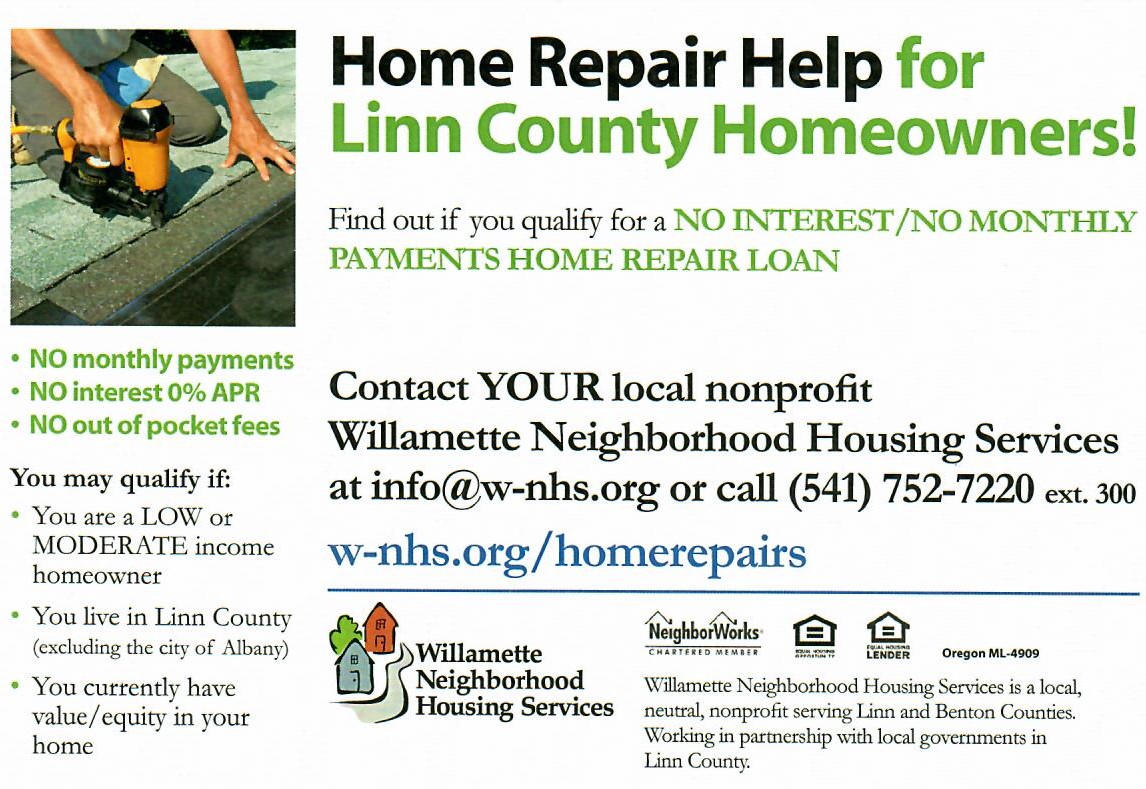 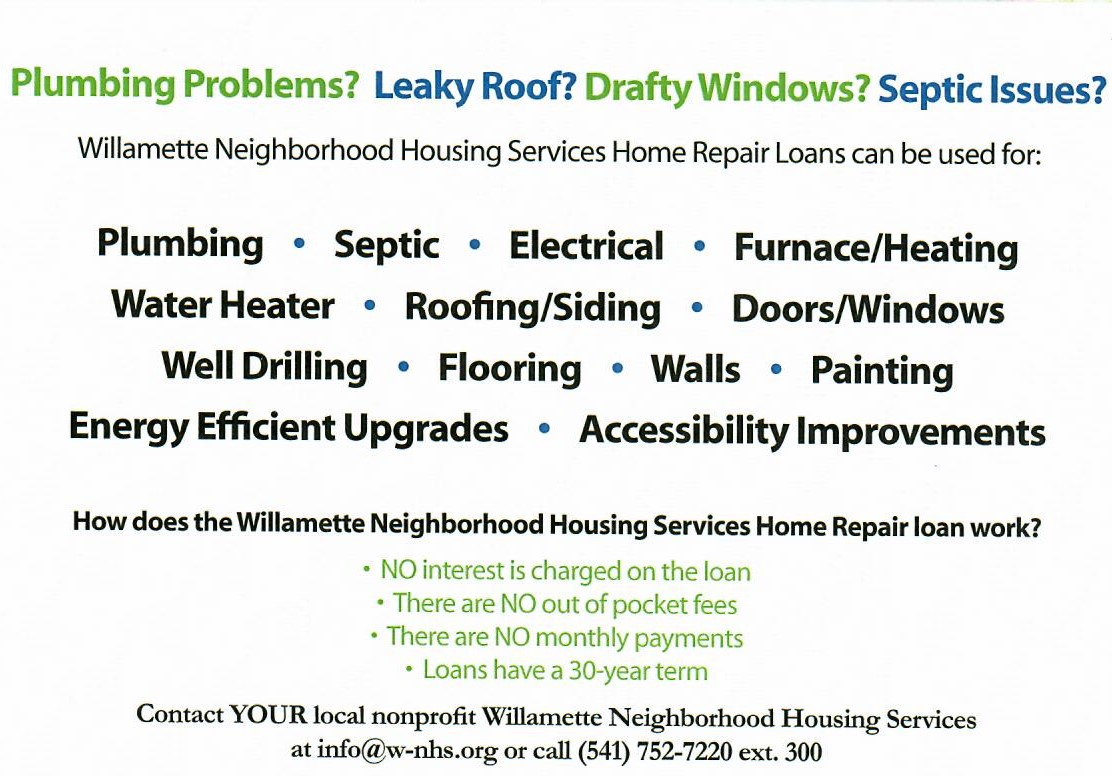 Country Girl Quilting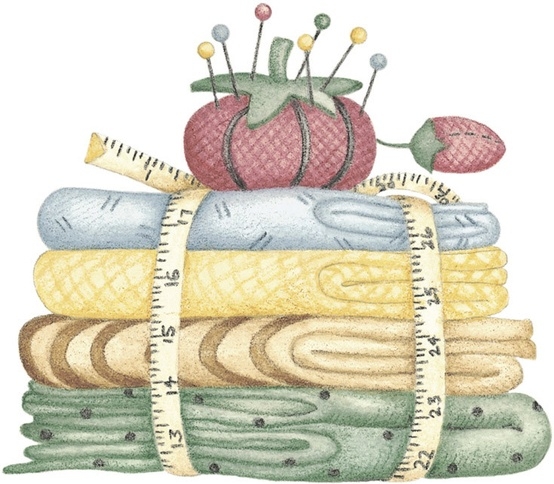 *Long-arm Machine QuiltingCall Sharon Hill and Joleana Altom at 541-401-7936Carries Country Inn Adult Foster Home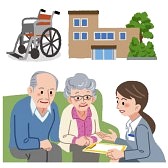                is located at 30785 Washington Street in Sodaville. “A safe, comfortable home                          where you can keep your dignity, respect and independence.”                                             For information call: 541-570-1430If you have any announcements, information or ads you wish to have published in the newsletter, please call before the 6th of the month and I will be happy to insert them! “The City of Sodaville is an equal opportunity provider and employer.”